 Savivaldybei priklausančių pastatų (statinių),  tinkamų gamybinei ar kitai ekonominei veiklai, aprašymas (Pastatas pardavimui)Kontaktinis asmuo: Romas Varaniustel.: (8 458) 79260,mob. (8 687) 11726el. paštas pandelys@post.rokiskis.ltNuotraukos: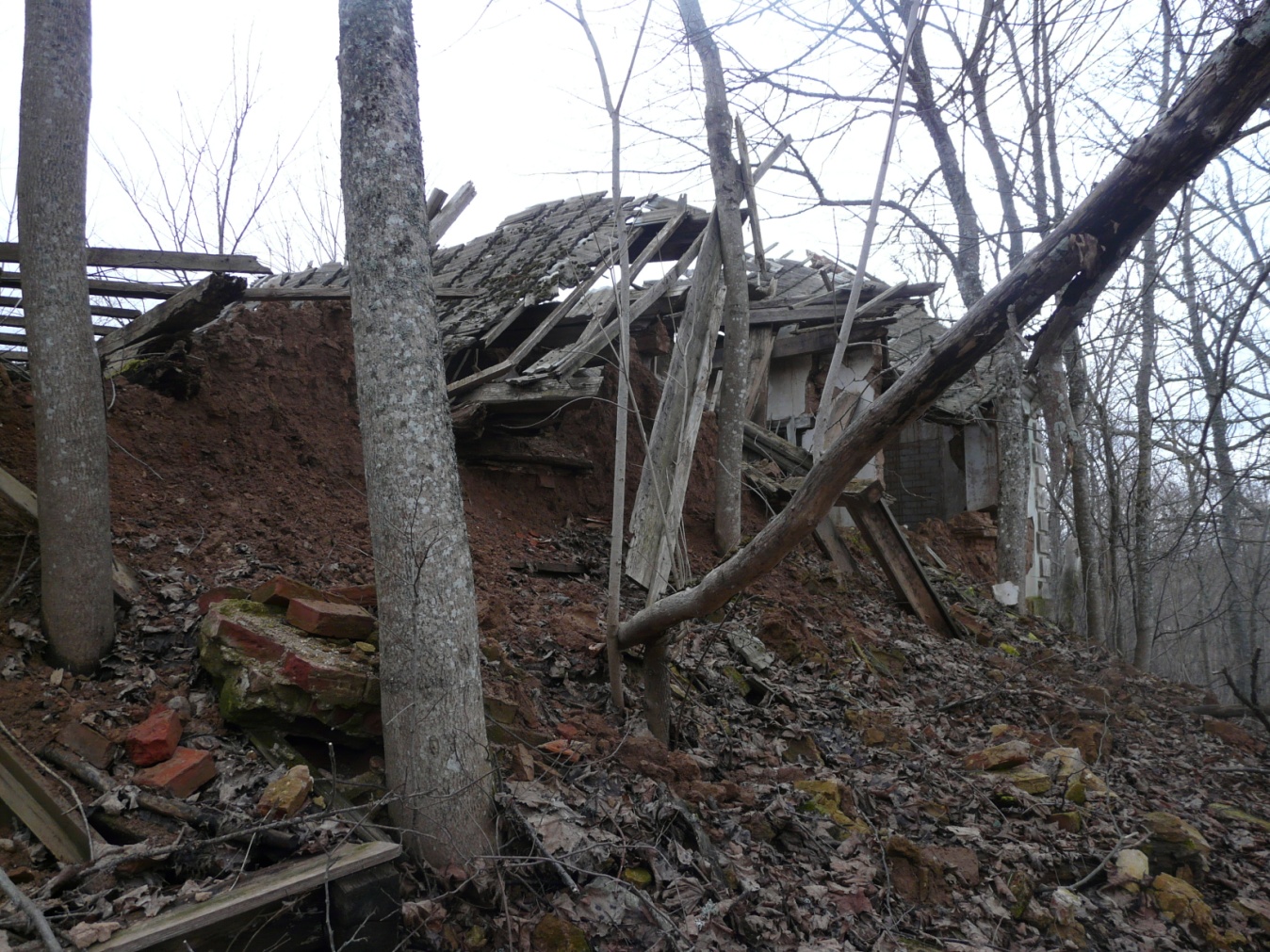 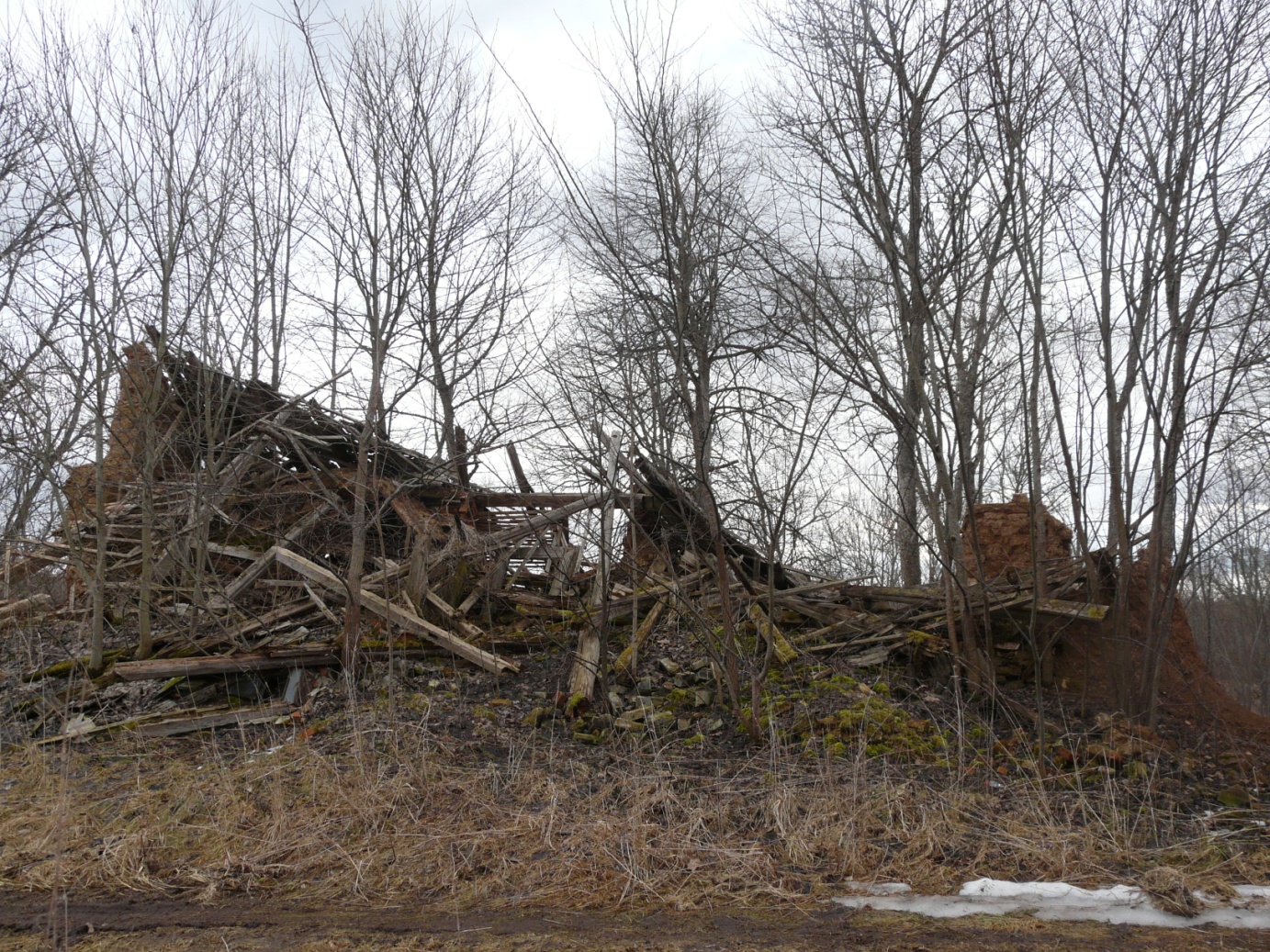 Pastato charakteristikos Pastato charakteristikos Adresas (vietovė)Aukštadvario  k. 5, Rokiškio r. Nuosavybės forma savivaldybėsDetalusis planas (Yra/Nėra)nėraEsama pastato (statinio) paskirtis (aprašyti)Buvęs dvaro pastatasPlanuojamo pastato (statinio) paskirtis pagal teritorijų planavimo dokumentus (aprašyti)Pastato (statinio) plotas (kv.m)78 kv.mEsama pastato (statinio) būklė (gera, patenkinama, bloga) blogaGretimų teritorijų režimas (aprašyti)Ribojasi su privačiais žemės sklypais Ar pastatas (statinys) eksploatuojamas? (Taip/Ne)neSusijusi su pastatu (statiniu) susisiekimo ir inžinerinė infrastruktūraSusijusi su pastatu (statiniu) susisiekimo ir inžinerinė infrastruktūraSusisiekimo infrastruktūra (aprašyti):Magistraliniai, rajoniniai keliaiKvartaliniai keliai (gatvės)Pastatas buvusios dvarvietės teritorijoje ant Nemunėlio upės kranto  6 km nuo PandėlioInžinerinė infrastruktūra (magistralinė, kvartalinė) (aprašyti):VandentiekisBuitinės ir lietaus nuotėkosElektros tinklaiGatvių apšvietimo tinklaiŠilumos tinklai         -